Anglo concertina workshop by KATO Toru, at Taniguchi Gakki, Tokyo, 23 April 2017コンサーティーナの左手の和音の鳴らしかたBastari W-40-M用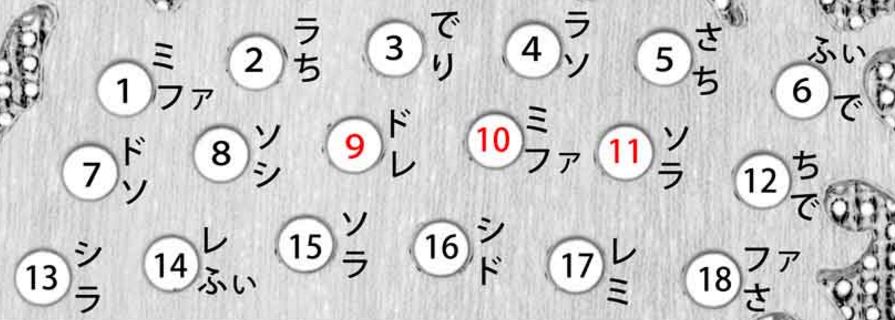 ★は、それぞれの和音の「根音」を示します。「C」とか「Dm」はコードネーム、＋や－は蛇腹の押し引きの向きを示します。まず(1)+C、(5)-G7、(4)-F、の「主要3和音」の鳴らしかたを覚えましょう。次に、(1)～(6)の「基本6和音」をマスターしましょう。指の長さや手のひらのサイズは、人それぞれに違います。上掲の表はあくまで参考です。ご自分の手にあった指づかいを工夫してみてください。https://www.isc.meiji.ac.jp/~katotoru/acco-concertina08.html「和音の練習」も御参照ください(2020/02/23)。和音和音和音小指薬指中指人差指蛇腹1+C　　ドミソ★7ド★9ド10ミ11ソ押す2-Dmレファラ(13ラ)★9レ10ファ11ラ引く2＋Dmレファラ★14レ休み4ラ18ファ押す3+Emミソシ★1ミ15ソ16シ(10ミ)押す4-Fファラド★1ファ15ラ16ド(10ファ)引く5+Gソシレ★8ソ(15ソ)16シ17レ押す5-Gソシレ★7ソ8シ9レ(4ソ)引く5-G7ソシレファ★7ソ8シ9レ10ファ引く6+Amラドミ(1ミ)★2ラ9ド10ミ押す6-Amラドミ★13ラ★15ラ16ド17ミ引く7+Aラド♯ミ(1ミ)★2ラ3ド♯10ミ押す8-B♭シ♭ファレ(1ファ)★2シ♭9レ10ファ引く